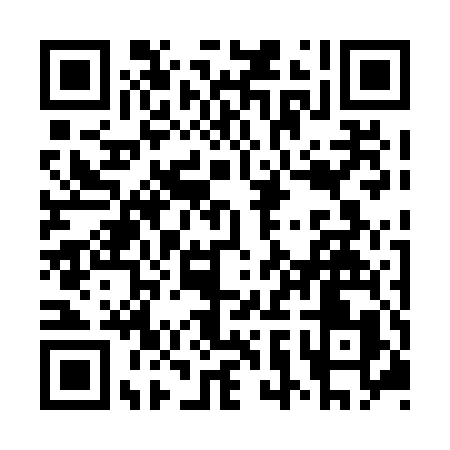 Prayer times for Whitemud Creek, Alberta, CanadaMon 1 Jul 2024 - Wed 31 Jul 2024High Latitude Method: Angle Based RulePrayer Calculation Method: Islamic Society of North AmericaAsar Calculation Method: HanafiPrayer times provided by https://www.salahtimes.comDateDayFajrSunriseDhuhrAsrMaghribIsha1Mon3:335:131:547:3910:3412:142Tue3:345:141:547:3910:3412:143Wed3:345:151:547:3910:3312:144Thu3:355:161:547:3910:3312:135Fri3:355:171:547:3910:3212:136Sat3:365:181:557:3810:3112:137Sun3:375:191:557:3810:3012:128Mon3:375:201:557:3810:2912:129Tue3:385:211:557:3710:2812:1210Wed3:395:221:557:3710:2712:1111Thu3:395:241:557:3610:2612:1112Fri3:405:251:557:3610:2512:1013Sat3:415:261:567:3510:2412:1014Sun3:425:281:567:3510:2312:0915Mon3:425:291:567:3410:2212:0816Tue3:435:311:567:3310:2012:0817Wed3:445:321:567:3310:1912:0718Thu3:455:341:567:3210:1712:0719Fri3:465:351:567:3110:1612:0620Sat3:465:371:567:3010:1412:0521Sun3:475:391:567:3010:1312:0422Mon3:485:401:567:2910:1112:0423Tue3:495:421:567:2810:1012:0324Wed3:505:441:567:2710:0812:0225Thu3:515:451:567:2610:0612:0126Fri3:515:471:567:2510:0412:0027Sat3:525:491:567:2410:0311:5928Sun3:535:511:567:2310:0111:5829Mon3:545:521:567:229:5911:5730Tue3:555:541:567:219:5711:5631Wed3:565:561:567:199:5511:55